A) AUTONOMÍAAUTONOMÍA: Muestra la proporción que representan los ingresos presupuestarios realizados en el ejercicio (excepto los derivados de subvenciones y de pasivos financieros) en relación con la totalidad de los ingresos presupuestarios realizados en el mismoFÓRMULA: Derechos reconocidos netos (Capítulos 1 a 3, 5, 6 y 8 + transferencias recibidas) / Total derechos reconocidos netos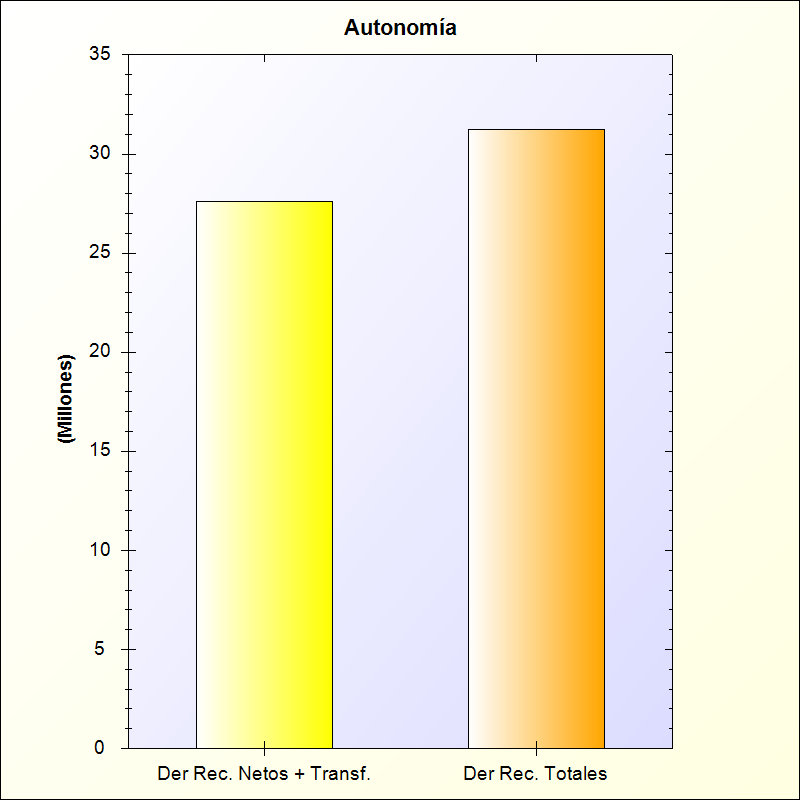 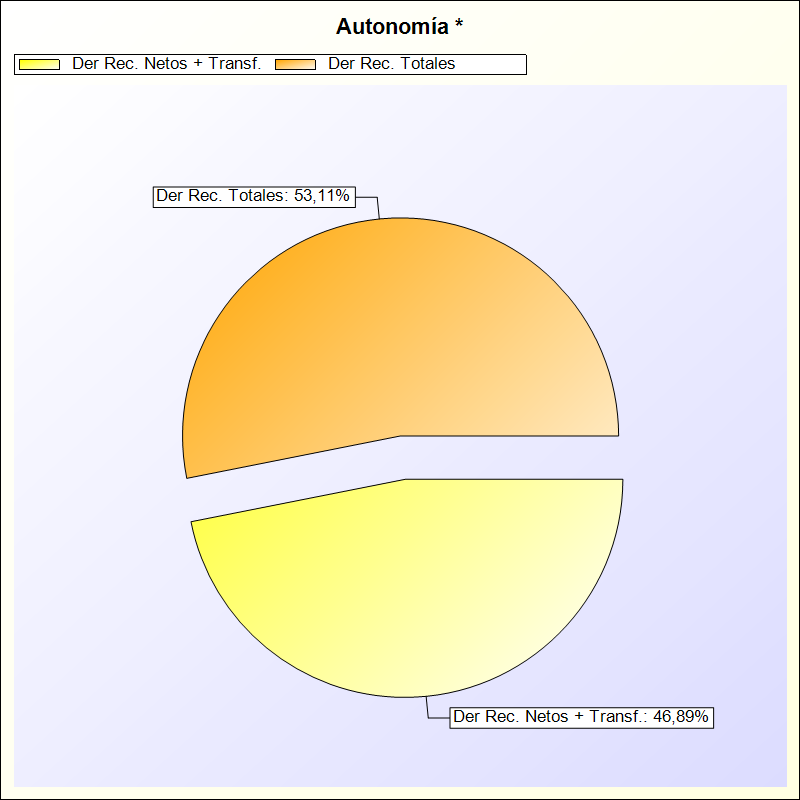 * -> Aporte relativo de cada detalle al valor total del indicadorDerechos Rec. Netos + Transf.Derechos Rec. TotalesPorcentaje27.592.678,3531.258.387,5088,27 %